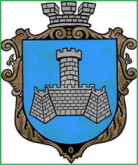 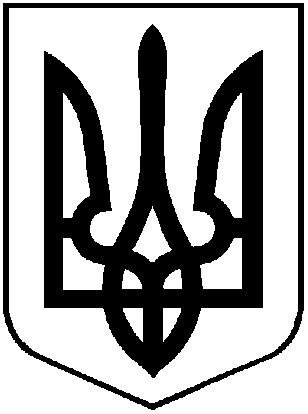 УКРАЇНАм. Хмільник    Вінницької областіР О З П О Р Я Д Ж Е Н Н ЯМІСЬКОГО ГОЛОВИВід « 27  » вересня 2023 р.                                                                          № 489-рПро організацію та проведення  навчання      На виконання резолюції начальника Вінницької обласної військової адміністрації  від 15.09.2023 № 10949/01.01-11/9.23  до  п.19  протокольного рішення за результатами селекторної наради в Офісі Президента України 11 вересня 2023 року щодо проведення навчань на випадок виникнення аварійних ситуацій  із тривалим відключенням електроенергії, керуючись ст. ст. 42, 59 Закону України «Про місцеве самоврядування в Україні»:      1. Затвердити графік проведення навчань на випадок виникнення аварійних ситуацій із тривалим відключенням електроенергії  на території Хмільницької міської територіальної громади, згідно додатку.      2. Керівникам підприємств, установ, організацій, визначених    додатком до цього розпорядження, під час навчань:       -  відпрацювати алгоритм дій та навичок працівників на кожному робочому місці щодо дій під час аварійного відключення, та під час відновлення електропостачання, у разі загрози та виникнення надзвичайних ситуацій;      - призначити відповідальних осіб, що координуватимуть роботу підприємств, установ, організацій під час аварійного відключення та під час відновлення електропостачання.        2.1 Про  результати  здійснення заходів проінформувати письмово  міського голову до  06.10.2023 року.          3. Рекомендувати керівникам підприємств, установ, організацій на території Хмільницької міської територіальної громади відпрацювати алгоритм дій  на випадок виникнення аварійних ситуацій із тривалим відключенням електроенергії.        4. Відділу цивільного захисту, оборонної роботи та взаємодії з правоохоронними органами міської ради  (Коломійчук В.П.)  надати практичну та методичну допомогу керівникам підприємств, установ, організацій з питань підготовки організаційних та розпорядчих  документів  щодо дій у разі загрози та виникнення надзвичайних ситуацій.      5. Контроль за виконанням цього розпорядження покласти на заступників міського   голови   з   питань    діяльності   виконавчих   органів   міської    ради Редчика С.Б., Сташка А.В.         Міський голова                                                  Микола ЮРЧИШИН          С. Маташ   С. Редчик   А. Сташко   В. Коломійчук          Н. Буликова          В. Забарський                                                                                      Додаток    до розпорядження міського голови				                                від 27 вересня 2023р. № 489-рГРАФІКпроведення навчань  на випадок виникнення аварійних ситуацій  із тривалим відключенням електроенергії на території Хмільницької міської територіальної громади               Міський голова                                      Микола ЮРЧИШИН№ з/пНазва  підприємства, установи, організації Дата проведення навчань   1.КП «Хмільникводоканал» Хмільницької міської ради 28.09.2023 року 2.КП «Хмільниккомунсервіс» Хмільницької міської ради 29.09.2023 року 3.Виконавчий комітет Хмільницької міської ради  30.09.2023 року 4.КНП «Хмільницька ЦЛ»  Хмільницької міської ради02.10.2023 року 5. Управління праці та соціального захисту населення міської ради.03.10.2023 року 6. Управління освіти, молоді та спорту Хмільницької міської ради04.10.2023 року 